Το 2ο Γυμνάσιο Ευκαρπίας προκηρύσσει διαγωνισμό σύμφωνα με την υπ’ αριθ. 129287/Γ2(Φ.Ε.Κ 2769) άρ. 14, την 190919/Δ2/25-11-2014 του ΥΠΕΠΘ και την 5181/Γ7/17-01-2012 για τη διοργάνωση της διήμερης εκπαιδευτικής επίσκεψης της Α’, Β’ και Γ’ τάξης στην Καστοριά για το διάστημα 20 – 21Απριλίου 2016 με συμμετοχή 40-45 μαθητών και τριών συνοδών καθηγητών. Δικαίωμα συμμετοχής στο διαγωνισμό έχουν μόνο τα ταξιδιωτικά πρακτορεία που διαθέτουν άδεια λειτουργίας από τον ΕΟΤ. Οι οικονομικές προσφορές θα πρέπει να αναφέρουν τιμή ανά μαθητή. Οι προσφορές να αποσταλούν σε κλειστό φάκελο στο σχολείο μέχρι 20/2/2016 για το ακόλουθο πρόγραμμα:ΤΕΤΑΡΤΗ 20/4/201607:30: Αναχώρηση από Ευκαρπία10:30: Άφιξη στην Καστοριά-Επίσκεψη στο Κ.Π.Ε. (Κέντρο Περιβαλλοντικής Εκπαίδευσης)14:30: Φαγητό στο κέντρο της πόλης16: 00: Επίσκεψη στη Μητρόπολη (ναός και τάφος Παύλου Μελά)17: 00: Προσκύνημα στην Ι.Μ. Παναγίας Μαυριώτισσας: (τέσσερα περίπου χιλιόμετρα νοτιοανατολικά από την Καστοριά). 18:00: Περιήγηση στα αρχοντικά της πόλης18:30: Άφιξη και τακτοποίηση στο ξενοδοχείο21:00:  Βραδινή έξοδοςΠΕΜΠΤΗ 21/4/201608:00: Πρωινό στο ξενοδοχείο09:30:  Επίσκεψη στο Μουσείο Μακεδονικού Αγώνα11:30:  Αναχώρηση για Κλεισούρα12:00:  Επιτόπια αναφορά από υπεύθυνο τοπικού συλλόγου  για τη σφαγή των κατοίκων της Κλεισούρας στα χρόνια της γερμανικής κατοχής13:00:  Προσκύνημα στο ναό της Οσίας Σοφίας Κλεισούρας (από τις νεότερες οσίες της Εκκλησίας μας)14:00:  Φαγητό στην Κλεισούρα ή Καστοριά16:00:  Επίσκεψη στον προϊστορικό οικισμό Δισπηλιό: (8 χιλιόμετρα έξω από την Καστοριά στη θέση «Νησί»).17:00: Αναχώρηση από Καστοριά20:00: Άφιξη στην ΕυκαρπίαΣας παρακαλούμε να στείλετε προσφορές α) με 1 γεύμα στο ξενοδοχείο και β) χωρίς γεύμα στο ξενοδοχείο και να αναφέρετε πόσα ελεύθερα εισιτήρια παρέχετε στους άπορους μαθητές.Τα πρακτορεία θα δηλώσουν ότι διαθέτουν ειδικό σήμα λειτουργίας που βρίσκεται σε ισχύ, σύμφωνα με την παρ. 3 άρ1 της υπ΄αριθ. 15408/2012 Υ.Α.						  Ο ΔΙΕΥΘΥΝΤΗΣ															                                                                 ΠΕΤΡΟΣ  Κ. ΒΛΑΧΑΚΟΣ         							 ΦΙΛΟΛΟΓΟΣ – Δ.Φ. ΤΟΥ  Α.Π.Θ.ΕΛΛΗΝΙΚΗΔΗΜΟΚΡΑΤΙΑΥΠΟΥΡΓΕΙΟ ΠΑΙΔΕΙΑΣ Δ.Β.Μ.Θ.ΠΕΡΙΦ. Δ/ΝΣΗ Π/ΘΜΙΑΣ & ΔEΥΤ/ΘΜΙΑΣΕΚΠ/ΣΗΣ ΚΕΝΤΡΙΚΗΣ ΜΑΚΕΔΟΝΙΑΣΔ.ΕΥΤ/ΒΑΘΜΙΑ ΕΚΠ. ΔΥΤ. ΘΕΣ/ΝΙΚΗΣ,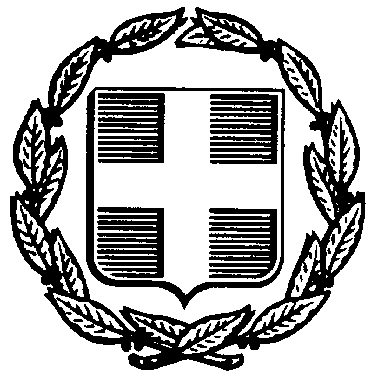 ΕΛΛΗΝΙΚΗΔΗΜΟΚΡΑΤΙΑΥΠΟΥΡΓΕΙΟ ΠΑΙΔΕΙΑΣ Δ.Β.Μ.Θ.ΠΕΡΙΦ. Δ/ΝΣΗ Π/ΘΜΙΑΣ & ΔEΥΤ/ΘΜΙΑΣΕΚΠ/ΣΗΣ ΚΕΝΤΡΙΚΗΣ ΜΑΚΕΔΟΝΙΑΣΔ.ΕΥΤ/ΒΑΘΜΙΑ ΕΚΠ. ΔΥΤ. ΘΕΣ/ΝΙΚΗΣ,ΕΛΛΗΝΙΚΗΔΗΜΟΚΡΑΤΙΑΥΠΟΥΡΓΕΙΟ ΠΑΙΔΕΙΑΣ Δ.Β.Μ.Θ.ΠΕΡΙΦ. Δ/ΝΣΗ Π/ΘΜΙΑΣ & ΔEΥΤ/ΘΜΙΑΣΕΚΠ/ΣΗΣ ΚΕΝΤΡΙΚΗΣ ΜΑΚΕΔΟΝΙΑΣΔ.ΕΥΤ/ΒΑΘΜΙΑ ΕΚΠ. ΔΥΤ. ΘΕΣ/ΝΙΚΗΣ,Ευκαρπία, 3 Φεβρουαρίου 2016Αρ. Πρωτ.: 25Ευκαρπία, 3 Φεβρουαρίου 2016Αρ. Πρωτ.: 252o ΓΥΜΝΑΣΙΟ ΕΥΚΑΡΠΙΑΣ2o ΓΥΜΝΑΣΙΟ ΕΥΚΑΡΠΙΑΣ2o ΓΥΜΝΑΣΙΟ ΕΥΚΑΡΠΙΑΣ Προς:Δ.ΙΕΥΘΥΝΣΗΔΕΥΤΕΡΟΒΑΘΜΙΑΣΕΚΠΑΙΔΕΥΣΗΣ ΔΥΤΙΚΗΣ ΘΕΣΣΑΛΟΝΙΚΗΣΤ. Διεύθυνση:  Τ. Κώδικας:     Πληροφορίες:     Τηλέφωνο:          Fax:                    Ηλ. Ταχυδρ.:             Τ. Διεύθυνση:  Τ. Κώδικας:     Πληροφορίες:     Τηλέφωνο:          Fax:                    Ηλ. Ταχυδρ.:             Καρυωτάκη 4 και Γ. Ρίτσου 3Α564 29Πέτρος Κ. Βλαχάκος2310 6891732310689173mail@2gym-efkarp.thess.sch.gr Προς:Δ.ΙΕΥΘΥΝΣΗΔΕΥΤΕΡΟΒΑΘΜΙΑΣΕΚΠΑΙΔΕΥΣΗΣ ΔΥΤΙΚΗΣ ΘΕΣΣΑΛΟΝΙΚΗΣΤ. Διεύθυνση:  Τ. Κώδικας:     Πληροφορίες:     Τηλέφωνο:          Fax:                    Ηλ. Ταχυδρ.:             Τ. Διεύθυνση:  Τ. Κώδικας:     Πληροφορίες:     Τηλέφωνο:          Fax:                    Ηλ. Ταχυδρ.:             Καρυωτάκη 4 και Γ. Ρίτσου 3Α564 29Πέτρος Κ. Βλαχάκος2310 6891732310689173mail@2gym-efkarp.thess.sch.grΚοιν:ΘέμαΠροκήρυξη διήμερης εκπαιδευτικής εκδρομής στην ΚαστοριάΠροκήρυξη διήμερης εκπαιδευτικής εκδρομής στην ΚαστοριάΠροκήρυξη διήμερης εκπαιδευτικής εκδρομής στην ΚαστοριάΠροκήρυξη διήμερης εκπαιδευτικής εκδρομής στην Καστοριά